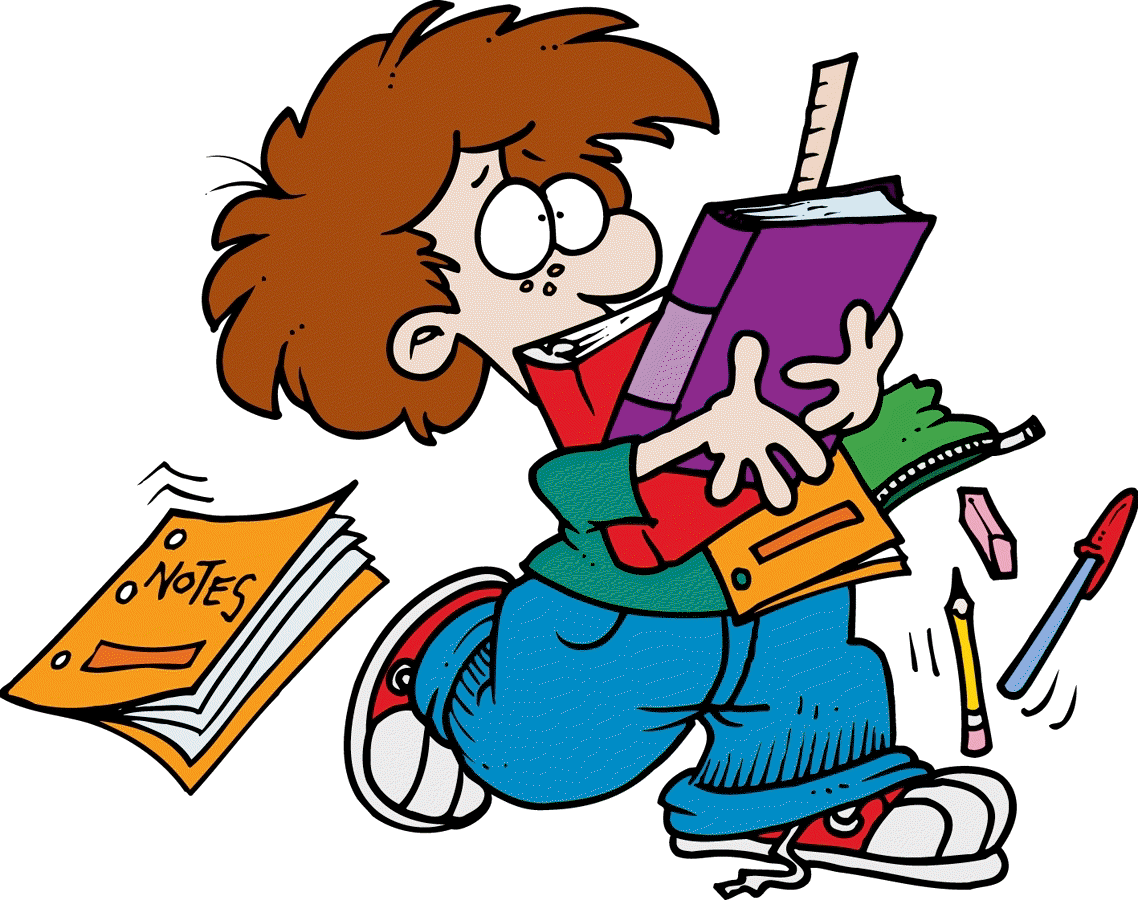 Harmonogram*                                          Testovanie 9-2018 Matematika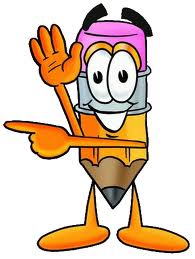 8:00 - 8:10 h  (10min.)      -   úvodné pokyny k testovaniu a rozdanie OH8:10 - 8:20 h  (10 min.)       -   rozdanie testov a oboznámenie sa s testom8:20 - 9:20 h (60 min.)      -   administrácia testu9:20 - 9:25 h (5 min.)         -   zozbieranie testov OH9:25 - 9:45 h (20 min.)       -   prestávkaSlovenský jazyk a literatúra9:45 - 9:55 h  (10min.)      -   úvodné pokyny k testovaniu a rozdanie OH9:55 - 10:05 h  (10 min.)       -   rozdanie testov a oboznámenie sa s testom10:05 - 11:05 h (60 min.)     -   administrácia testu11:05 - 11:10 h (5 min.)      -   zozbieranie testov OH11:10 hod                             -   záver Testovania 9
Informácie o testovaní:   www.nucem.sk/Testovanie 9